SUDJELOVANJE  DOKTORANADA  NA  ZNANSTVENOM  SKUPUOrganizator znanstvenog skupa:Naziv znanstvenog skupa: Datum održavanja: Oblik izvođenja:  (npr. izlaganje-navesti temu; sudjelovanje u organizaciji simpozija i sl.)Ostvareni ECTS bodovi: (slušač – 2, izlagač – 5, organiziranje simpozija i sl. – 15)Podaci o studentuIme i prezime studenta/studentice: Broj indeksa: Naziv upisanog studija: Potpis predsjednika organizacijskog odbora:Datum: 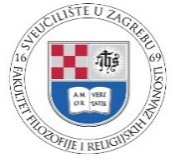 SVEUČILIŠTE U ZAGREBU Fakultet filozofije i religijskih znanosti 
Jordanovac 110, HR - 10000 Zagreb, www.ffrz.unizg.hr